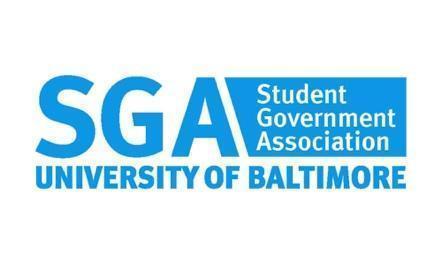 Call to OrderThis meeting was called to order at 16:04Roll CallPresent: President Khoshkepazi, Vice President McHugh, Chief of Staff Bah, Secretary KingApproval of AgendaApprovedApproval of MinutesApprovedNew BusinessNomination of Yvonne Harper to TreasurerPresident Khoshkepazi explains why he chose Yvonne Harper as Treasurer based on her qualifications and experienceSenator Lucas speaks about voting for a candidate based on qualifications rather than personal relationshipsPresident Khoshkepazi motions to voteVice president McHugh, Chief of Staff Bah, and Secretary King vote noVice president McHugh motions opening graduate senator application to all students againChief of Staff Bah secondsPresident Khoshkepazi asks executive board to explain their voteSenator Lucas explains that executive board does not have to explain their vote as voting is based on integrityPresident Khoshkepazi responds that executive board will be required to give a reason in the case that a candidate asks for feedback, and a candidate is afraid of biasAdvisor Butler clarifies that minutes are open to anyone who inquiresVice president McHugh states “What guided my choice is that the treasurer does four things; payment requests, provide allocations to organizations, analyze financial transactions, and manage university financial matters. I believe the other candidate had the experience and qualifications necessary.”President Khoshkepazi accuses Vice president McHugh, Chief of Staff Bah, and Secretary King for bias based on previous interactions with HarperAdvisor Butler stresses that anyone who made a vote does not have to explain their voteSenator Lucas “Because things didn’t go (president Khoshkepazi’s) way, you want an explanation as to why they voted her down.”King, Bah, and McHugh “would not let personal reasons affect their vote”President Khoshkepazi explains Senator Kamp is the interim finance committee chairOpen ForumOn the whole of executive board:Senator Lucas: “It is my personal opinion that the executive board is serving in a dysfunctional manner. Get it together.”Senator Wells: “It seems we are all picking up from where you all left things last year. You are not setting the best example for everyone else.”Advisor Butler: “Constitutions are imperfect documents, they don’t hold all the answers and they don’t solve (interpersonal) problems.”Senator Godo: “To see the executive board acting like this was a total waste of time.”Advisor CommentsAdvisor Butler encourages executive board to mend relationship and to improve upon our process moving forwardAdjournmentMeeting adjourned at 16:38